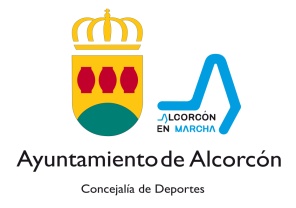 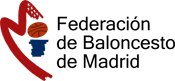 SOLICITUD DE MODIFICACIÓN DE LOS DATOS DEL CALENDARIO OFICIALDATOS SEGÚN CALENDARIO OFICIAL:NUEVOS DATOS DEL ENCUENTRO:Delegación zonal de AlcorcónNº ENCUENTRONº ENCUENTROFECHACATEGORIACATEGORIAEQUIPOSCONTRACONTRAFECHACAMPOHORAFIRMASOLICITANTECONFORMECONTRARIOVº BºF.B.M.Nombre: ______________________D.N.I.: ________________________Fecha: _______________Nombre: ______________________D.N.I.: ________________________Fecha: _______________Fecha, Firma y SelloNombre: ______________________D.N.I.: ________________________Fecha: _______________Nombre: ______________________D.N.I.: ________________________Fecha: _______________Vº BºCOMITÉ DE ARBITROSNombre: ______________________D.N.I.: ________________________Fecha: _______________Nombre: ______________________D.N.I.: ________________________Fecha: _______________Fecha, Firma y Sello  MODIFICACIÓN     RECEPCIÓN   DELEGACION         IMPORTEFECHAHORACAMPODespués de las 18:00 horas dellunes anterior a la jornadacorrespondienteSENIOR MASCULINO              41 €FECHAHORACAMPODespués de las 18:00 horas dellunes anterior a la jornadacorrespondienteSENIOR FEMENINO              24 €FECHAHORACAMPODespués de las 18:00 horas dellunes anterior a la jornadacorrespondienteSENIOR FEMENINO              24 €FECHAHORACAMPODespués de las 18:00 horas dellunes anterior a la jornadacorrespondienteRESTO CATEGORIAS               13 €FECHAHORACAMPODespués de las 18:00 horas dellunes anterior a la jornadacorrespondienteRESTO CATEGORIAS               13 €